Опризнании конкурса по выбору специализированной организации по оказанию услуг, предоставляемых согласно гарантированному перечню услуг по погребению на территории Ординского муниципального округа несостоявшимсяВ соответствии с Федеральным законом от 06.10.2003 № 131-ФЗ «Об общих принципах организации местного самоуправления в Российской Федерации», Федеральным законом от 12.01.1996 № 8-ФЗ «О погребении и похоронном деле», Указом Президента РФ от 29.06.1996 № 1001 «О гарантиях прав граждан на предоставление услуг по погребению умерших», руководствуясь пунктом 26 части 1 статьи 4 Устава Ординского муниципального округа, принятого решением Думы Ординского муниципального округа от 15.11.2019 № 28, руководствуясь постановлением администрации Ординского муниципального округа от 01.04.2020 № 260 «Об утверждении Положения о порядке проведения конкурса по выбору специализированной организации по оказанию услуг, предоставляемых согласно гарантированному перечню услуг по погребению на территории Ординского муниципального округа», администрация Ординского муниципального округаПОСТАНОВЛЯЕТ:1. Признать конкурс по выбору специализированной организации по оказанию услуг, предоставляемых согласно гарантированному перечню услуг по погребению на территории Ординского муниципального округапроведенный11.12.2021 года, несостоявшимся.2. В случае если конкурс признан не состоявшимся, нов связи с тем, что на конкурс была направлена одна заявка от индивидуального предпринимателя Щуковой Екатерины Викторовны,признать индивидуального предпринимателя Щукову Екатерину Викторовну участником конкурса,рассмотреть вопрос о присвоении указанному участнику конкурса статуса специализированной организации по вопросам похоронного дела на территории Ординского муниципального округа.3. Распоряжение вступает в силу со дня его подписания.4. Контроль за исполнением решения возложить на руководителя аппарата администрации муниципального округаКузнецову Н.В.И.п. главы муниципального округа                                                      У.А. Зотова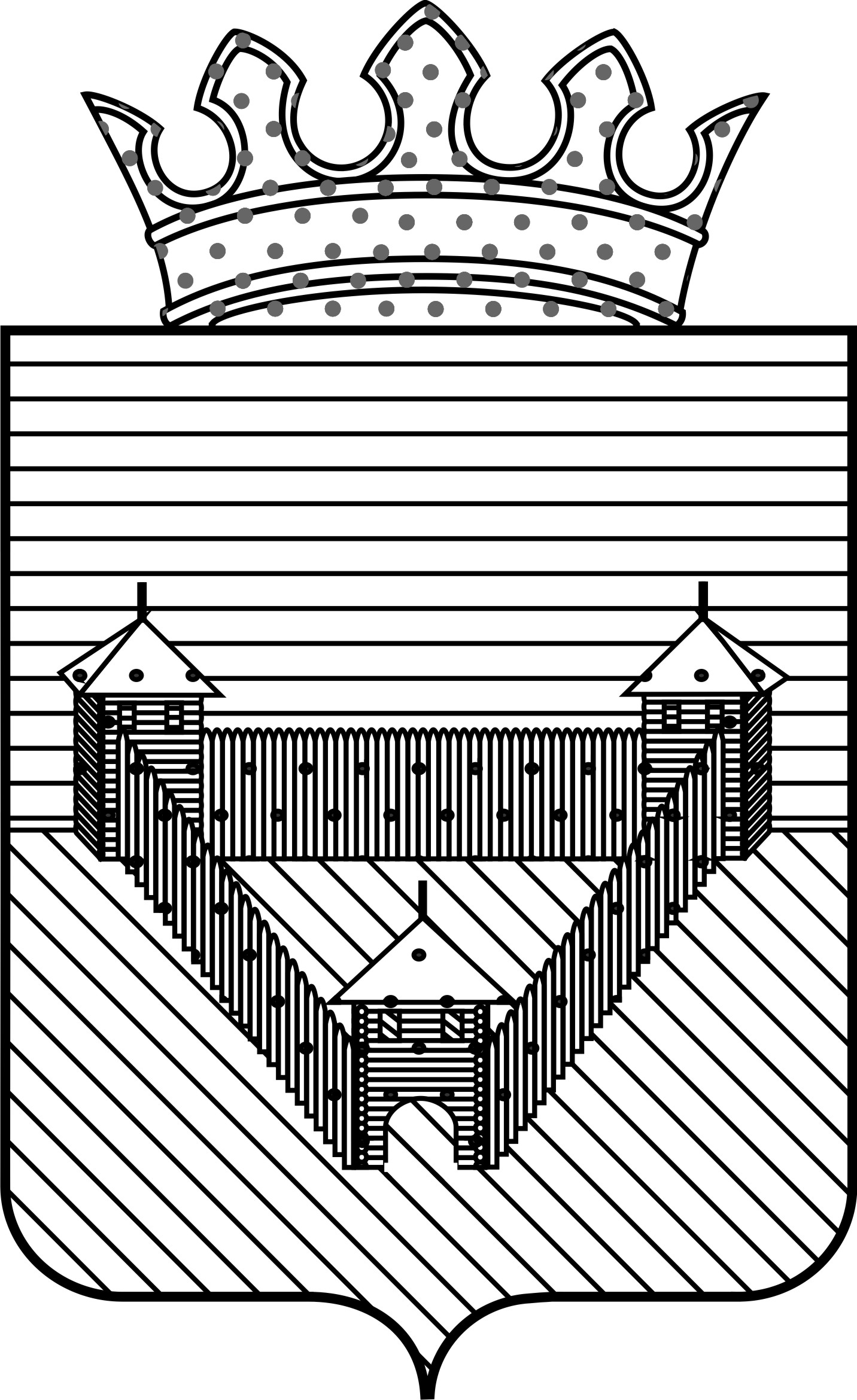 РАСПОРЯЖЕНИЕРАСПОРЯЖЕНИЕРАСПОРЯЖЕНИЕАДМИНИСТРАЦИИ ОРДИНСКОГО МУНИЦИПАЛЬНОГО ОКРУГАПЕРМСКОГО КРАЯАДМИНИСТРАЦИИ ОРДИНСКОГО МУНИЦИПАЛЬНОГО ОКРУГАПЕРМСКОГО КРАЯАДМИНИСТРАЦИИ ОРДИНСКОГО МУНИЦИПАЛЬНОГО ОКРУГАПЕРМСКОГО КРАЯ_15.12.2021№ 318-р